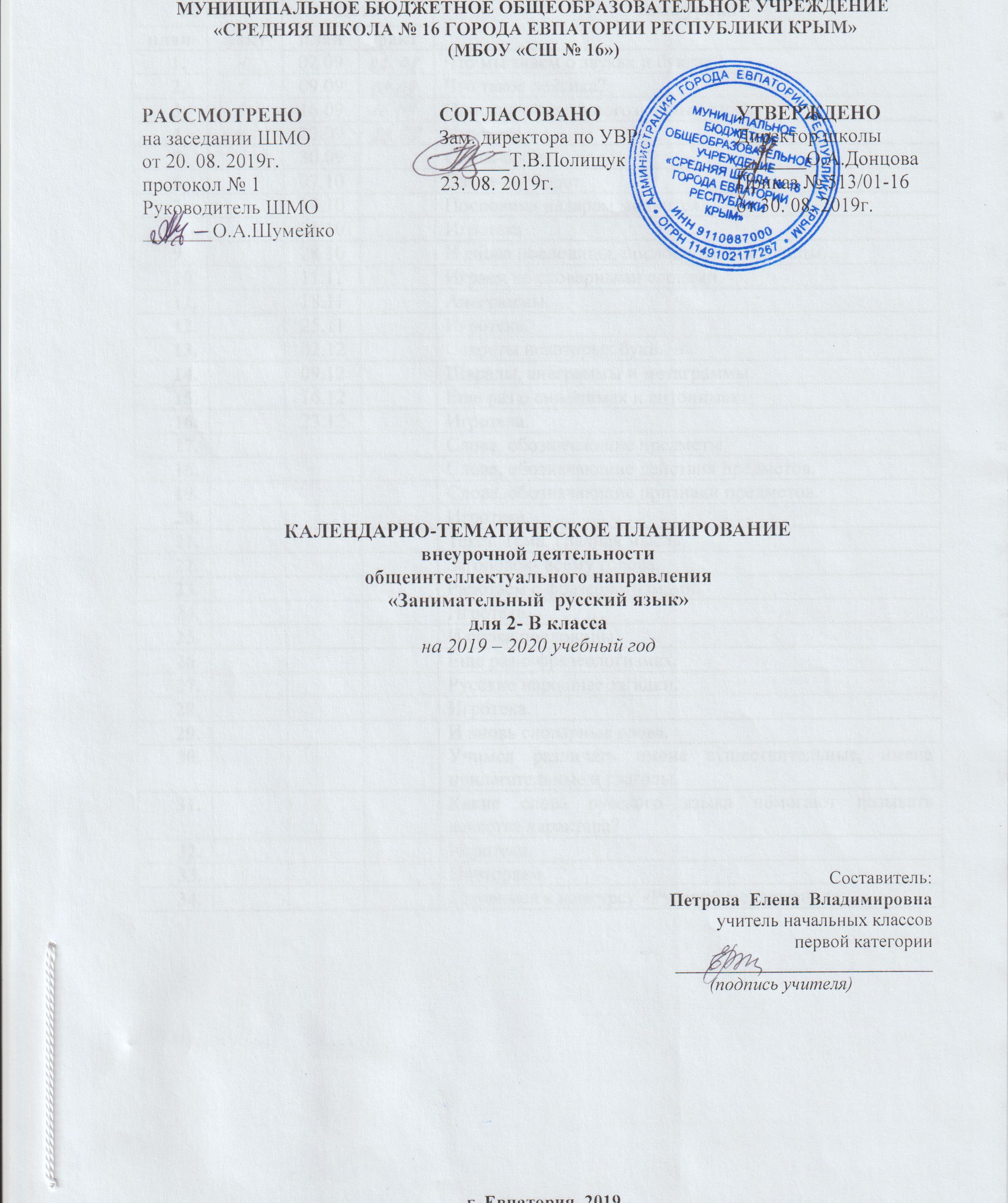 № п/п№ п/пДатаДатаТема урокапланфактпланфактТема урока02.09Что мы знаем о звуках и буквах?09.09Что такое лексика?16.09Однозначные и многозначные слова.23.09Игротека.30.09Слова-братья.07.10Слова-наоборот.14.10Пословица недаром молвится.21.10Игротека.28.10И снова пословицы, пословицы, пословицы…11.11Играем со словарными словами.18.11Анаграммы.25.11Игротека.02.12Секреты некоторых букв.09.12Шарады, анаграммы и метаграммы.16.12Еще раз о синонимах и антонимах.23.12Игротека.Слова, обозначающие предметы.Слова, обозначающие действия предметов.Слова, обозначающие признаки предметов.Игротека.Текст. Тема. Главная мысль.Заголовок- всему голова.Работаем с фразеологизмами.Игротека.И снова пословицы.Еще раз о фразеологизмах.Русские народные загадки.Игротека.И вновь словарные слова.Учимся различать имена существительные, имена прилагательные и глаголы.Какие слова русского языка помогают называть качества характера?Игротека.Повторяем.Готовимся к конкурсу «Русский медвежонок».